Supplemental Figure 1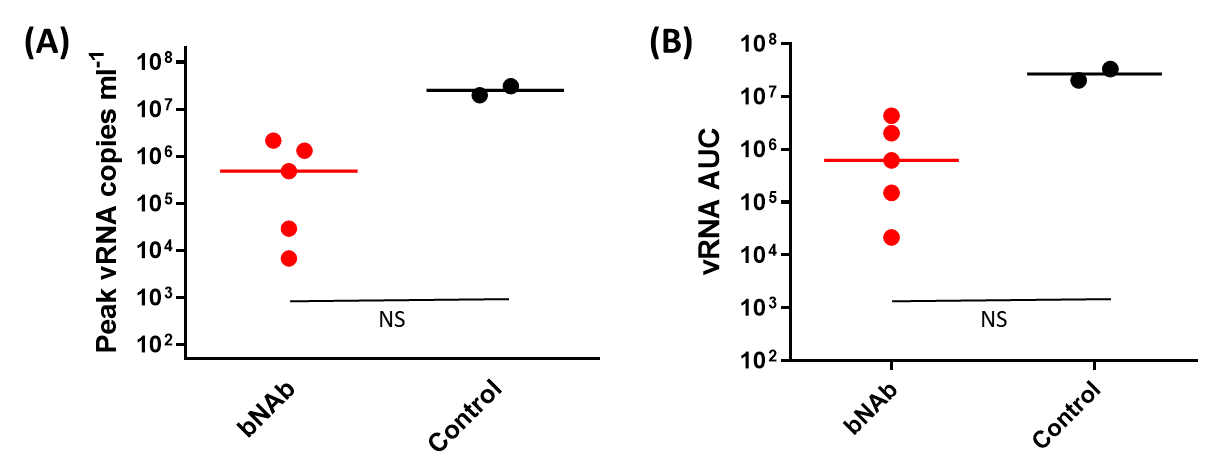 Plasma viremia following intravenous SHIVAD8-EO infection(A) Peak plasma viremia or (B) vRNA area under the curve through 11 weeks post-infection following intravenous SHIV infection among bNAb-treated macaques or untreated controls.  Lines denote medians for each group, NS = not significant (Mann-Whitney, two-tailed).